ÉDITION 2015-2016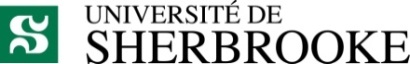 Programme de soutien à la tenue de colloques scientifiques étudiants    FORMULAIRE DE DEMANDECoordonnéesInformations relatives au colloqueInformations relatives aux exigences du Programme Informations relatives au budgetVeuillez utiliser le tableau suivant afin d’indiquer la nature des dépenses prévues, ainsi que le budget alloué à chacune.SignaturesFaculté :Département :Programme :Vice-doyenne ou vice-doyen à la recherche et aux études supérieures :Étudiantes, étudiants responsables :Adresse électronique de l’étudiante ou l’étudiant responsable à contacter au besoin :Titre du colloque :Date(s) du colloque :Quels sont les objectifs de ce colloque ?Ce colloque est-il présenté dans le cadre d’un congrès ?Si oui, lequel ? En quoi ce colloque a-t-il une envergure nationale ou internationale ? Qui est votre conférencière ou conférencier de grande renommée ? (S.V.P., joindre le curriculum vitae de cette personne)Pourquoi avoir choisi cette personne ? Combien de présentations sont prévues ? Parmi les présentations prévues, combien seront offertes par des étudiantes et étudiants de l’UdeS ?Comment se dérouleront les échanges d’expertises ? Combien de participantes et participants sont attendus ? D’où proviennent les participantes et participants ? Par quel(s) moyen(s) comptez-vous inviter ces personnes à participer au colloque ? Par quel(s) moyen(s) comptez-vous diffuser les communications offertes dans le cadre de ce colloque ? Nature des dépensesBudget allouéTOTAL DES DÉPENSES PRÉVUES :CONTRIBUTION FINANCIÈRE DE LA FACULTÉ :FINANCEMENT DEMANDÉ AU PSTCSÉ :Quels sont les autres moyens de financement envisagés ? (Indiquez les financements confirmés s’il y a lieu)MontantsConfirmation reçue ?Vice-doyenne ou vice-doyen à la recherche et aux études supérieures DateÉtudiante ou étudiant responsable Date